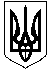 ГАЛИЦИНІВСЬКА СІЛЬСЬКА РАДАВІТОВСЬКОГО РАЙОНУ МИКОЛАЇВСЬКОЇ ОБЛАСТІР І Ш Е Н Н Я  Від 10 квітня 2020 року №1           ХХХІІ позачергова сесія УІІІ скликанняс.Галицинове Про затвердження звіту про виконання бюджетуГалицинівської сільської ради за1 квартал 2020 рокуВідповідно до пункту а підпункту 1 статті 28 Закону України “ Про місцеве самоврядування в Україні ”, пункту 4 статті 80 Бюджетного кодексу України,  заслухавши та обговоривши інформацію головного бухгалтера сільської ради Л. ПАВЛЕНКО про виконання сільського бюджету за                         1 квартал 2020 року, сільська радаВ И Р І Ш И Л А :Взяти до відома інформацію про хід виконання сільського бюджету за 1 квартал 2020 року.Затвердити звіт про виконання сільського бюджету за 1 квартал 2020 року по дохідній частині бюджету в сумі 35 042,813тис. грн. (додаток 1), в тому числі:                       - по загальному фонду        - 32 645,457 тис. грн.                       - по спеціальному фонду    -   2 397,356 тис. грн.Затвердити звіт про виконання сільського бюджету за 1 квартал 2020 року (додатки 2, 3) по видатковій частині сільського бюджету в загальній сумі 27 921,045тис. грн., в тому числі:                        - по загальному фонду        - 26 725,855тис. грн.                       - по спеціальному фонду    -     1 195,190 тис. грн.Контроль за виконанням цього рішення покласти на постійну комісію з питань соціально-економічного розвитку сіл, планування бюджету, фінансів та регуляторної політики.                        Сільський голова                      І.НАЗАР      